Пенсионный фонд приступил к проактивномуоформлению СНИЛС на детейКраснодар, 27 июля 2020 года. Родителям оформлять СНИЛС на детей, родившихся с 15 июля 2020 года, больше не требуется, Пенсионный фонд самостоятельно пришлет номер в личный кабинет мамы. Соответствующий сервис реализован на портале Госуслуг.После появления в информационной системе ПФР сведений о рождении ребенка, поступивших из реестра ЗАГС, номер индивидуального лицевого счета ребенка будет оформлен автоматически и направлен в личный кабинет мамы на портале www.gosuslugi.ru.Данный сервис доступен тем родителям, которые зарегистрированы на Госуслугах. Чтобы оперативно получить уведомление об оформленном СНИЛС по электронной почте или в смс, необходимо выбрать соответствующие настройки в личном кабинете.Для семей, которые усыновили детей, сохраняется прежний заявительный порядок оформления СНИЛС, поскольку необходимые сведения могут представить только сами усыновители.Подробнее о том, как зарегистрироваться на Госуслугах: https://www.gosuslugi.ru/help/faq/c-1/1.ЧИТАЙТЕ НАС: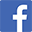 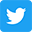 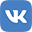 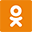 